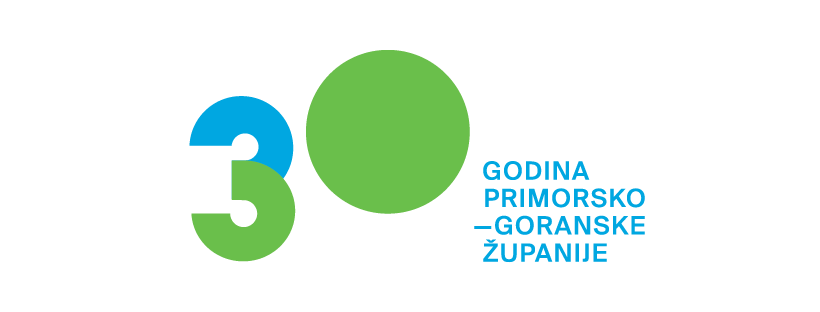 Dobitnici nagrada Primorsko-goranske županije za 2022. godinuDobitnici nagrada za životno djelo Primorsko-goranske županije su Ivan Janeš i Ivo Usmiani.Za Ivana Janeša većina će Gorana kazati da je ponajprije posvećen odgoju i obrazovanju mladih. Janeš je profesor matematike i fizike čiji su učenici već 1971. osvajali na državnim natjecanjima drugo mjesto u Hrvatskoj i četvrto u tadašnjoj državi. Godine 1979. postao je direktor Srednje škole Čabar i u njoj unaprijedio rad. Bio je aktivan u Zajednici tehničke kulture PGŽ-a, neko vrijeme i njezin predsjednik. Godine 2000. osnivač je i predsjednik čabarskog Auto moto kluba Zrinski. Klub pod njegovim vodstvom organizirano je deset međunarodnih brdskih trka Čabar, tri brdske trke Karlobag, te reli Opatijska rivijera. Jedan je od inicijatora obnove rada Ogranka Matice hrvatske Čabar. Njegov je predsjednik od 1992. do danas, dakle punih 30 godina. Za to je vrijeme pokrenuo brojne kulturne manifestacije, uredio 112 knjiga, te priredio desetak DVD-ova s arhivskim filmskim zapisima o čabarskom kraju. Među uspjesima Ogranka je i proglašenje čabarskih govora nematerijalnim kulturnim dobrom 2015. godine. Ivo Usmiani, magistar je  farmacije koji je cijeli svoj radni vijek proveo u struci, prvo kao farmaceut suradnik, a potom - do 2015. godine kao direktor i predsjednik tvrtke JADRAN – Galenski laboratorij Rijeka. Danas je predsjednik Upravnog odbora te tvrtke. Jedan je od najnagrađivanijih menadžera u Hrvatskoj i svijetu koji je svoj radni vijek posvetio razvoju struke i unapređenju inovacija u farmaceutskoj industriji. Bio je  predsjednik upravnog vijeća nekoliko zdravstvenih ustanova i poliklinika, trgovačkih društava, predsjednik Savjeta Sveučilišta u Rijeci i brojnih strukovnih udruženja. Ivo Usmiani dobitnik je brojnih nagrada kao i tvrtka Jadran Galenski laboratorij Rijeka za poslovanje i inovativnost, od nagrade „Zlatni ključ“ za najboljeg izvoznika do „Zlatne kune“ za najbolju tvrtku  te za uspješno upravljanje tvrtkom i nagrada za menadžera godine i poslodavca godine te nagrada za donatora godine u području gospodarstva. Dobitnik je i  grba Grada Rijeke za izniman doprinos u kontinuiranom stvaranju novih vrijednosti u farmaceutskom poslovanju te povezivanju poduzetništva, znanosti i kulture.Dobitnici županijske godišnje nagrade za 2022. godinu su Boćarski klub Sveti Jakov iz Jadranova, katedra Čakavskog sabora Grobnišćine i profesor Robert Mohović.Katedra Čakavskog sabora Grobnišćine osnovana je 1992. godine i sa svojim je programima prisutna na području cijele Primorsko-goranske županije. Njeguje čakavsku književnost, govor i tradicijsku kulturu, a  njenom je zaslugom grobnički govor 2011. uvršten u Registar zaštićenih nematerijalnih kulturnih dobara Republike Hrvatske. Niz je vrijednih projekata s ciljem očuvanja čakavskog govora koje provodi Katedra, a jedan od najvažnijih projekata jest rad s djecom i mladima. Katedra ima Zbirku suvremene likovne umjetnosti s preko 450 djela umjetnika iz Hrvatske i svijeta, a  u Etnografskoj zbirci Zavičajnog muzeja čuva predmete koji svjedoče tko smo, što smo i odakle smo.Od svog osnivanja 1995. godine do danas Boćarski klub Sveti Jakov osvojio je niz prestižnih titula – Titulu prvaka Primorsko boćarske lige, osvajanje međuopćinskog Kupa, titulu šampiona Županijske lige te niz pojedinačnih šampionskih odličja: Leo Brnić i Karlo Šaban bili su svjetski juniorski prvaci, a Brnić i seniorski europski prvak, Lucijan Srdoč - kadetski državni prvak. Nakon prelaska u 1. Hrvatsku boćarsku ligu sjever,  2022. Klub osvaja vodeće mjesto. Boćari Sv. Jakova nižu pojedinačne i ekipne uspjehe kao članovi članovi hrvatske reprezentacije.Robert Mohović, kapetan duge plovidbe, nekada časnik palube na brodovima Jugolinije, a danas redoviti profesor u trajnom zvanju na Pomorskom fakultetu Rijeci, a predavao je na sveučilištima u Splitu, Zadru i Dubrovniku. Objavio je sedamdesetak znanstvenih i stručnih radova,  bio je prodekan za stručno usavršavanje i razvoj Pomorskog fakulteta, predstojnik Zavoda za nautičke znanosti i  voditelj Centra za izobrazbu pomoraca. Ministarstvo pomorstva, prometa i veza imenovalo ga je za predavača i člana ispitnih povjerenstava za najviša zvanja u pomorstvu. Surađivao je kao istraživač u više hrvatskih i međunarodnih znanstvenih i razvojnih projekata te  u pripremi i realizaciji međunarodnih projekata u području očuvanja i revitalizacije pomorske baštine: Očuvanje pomorske baštine Sjevernog Jadrana, projekata Mala barka, ARCA ADRIATICA. Robert Mohović redoviti je član Znanstvenog vijeća za pomorstvo HAZU, te pročelnik Sekcije za hrvatsku pomorsku baštinu.